Dame Barbara Hepworth DBE (10 January 1903 – 20 May 1975) was an English artist and sculptor. Her work exemplifies Modernism and in particular modern sculpture. She was "one of the few women artists to achieve international prominence." Sculptures in bronze, stone and wood are on display in the museum and garden, along with paintings, drawings and archive material.  ‘Finding Trewyn Studio was a sort of magic’, wrote Barbara Hepworth. ‘Here was a studio, a yard and garden where I could work in open air and space.’ When she first arrived at Trewyn Studio, Hepworth was still largely preoccupied with stone and wood carving, but during the 1950s she increasingly made sculpture in bronze as well. This led her to create works on a more monumental scale, for which she used the garden as a viewing area. 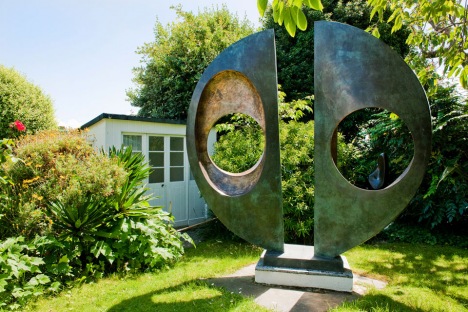 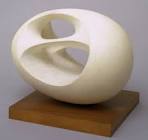 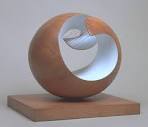 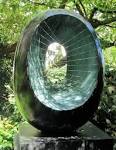 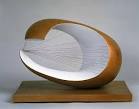 